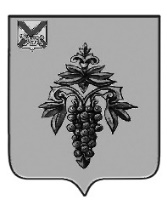 ДУМА ЧУГУЕВСКОГО МУНИЦИПАЛЬНОГО ОКРУГАР Е Ш Е Н И ЕПринято Думой Чугуевского муниципального округа «22» марта 2024 годаСтатья 1. Внести в Положение о муниципальном земельном контроле в границах Чугуевского муниципального округа, утвержденное решением Думы Чугуевского муниципального округа от 14 сентября 2021 года № 259-НПА «Положение о муниципальном земельном контроле в границах Чугуевского муниципального округа» (в редакции решений от 14.07.2023 № 497-НПА, от 24.10.2023 № 520-НПА, от 25.12.2023 № 548-НПА) (далее - Положение) следующее изменение в пункте 5.2. части 5 Положения слова «до 31 декабря 2023 года» заменить словами «до 31 декабря 2025 года».Статья 2. Настоящее решение вступает в силу со дня официального опубликования.Глава Чугуевского муниципального округа                                                                         Р.Ю. Деменев   «27» марта 2024 года № 579 – НПА                                                                                О внесении изменений в решение Думы Чугуевского муниципального округа от 14 сентября 2021 года № 259-НПА «Положение о муниципальном земельном контроле в границах Чугуевского муниципального округа»